ПРОЄКТ     Інформація про авторку проекту:    1. Назва проекту: «Школа щасливих дітей».    2. ПІБ авторки або команди авторів проекту:  Верля Валентина Володимирівна    3. Тематика проекту: «У здоровому тілі – здорових дух».   4. Місце реалізації проекту: приміщення школи.    5. Потреби яких учнів задовольняє проект: 1-11класи. Учні зможуть активно, весело та спортивно проводити час на перервах.    6. Часові рамки впровадження проекту: 3 місяці.    7. Опис проекту.      У зв’язку з малорухливим способом життя учні потребують активного відпочинку у межах навчального закладу. Під час занять учні довго засиджуються на одному місці, тому їм не завадить розім’яти свої м’язи – пограти у настільний теніс, а також покращити  настрій стаканчиком чаю.     8. Орієнтовна вартість (кошторис) проекту:9. Додатки 9.1. Фотографія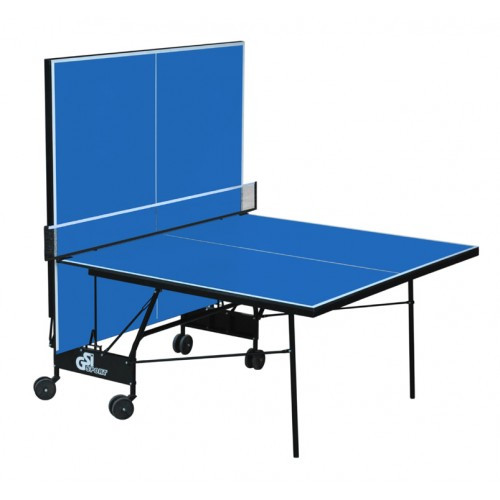 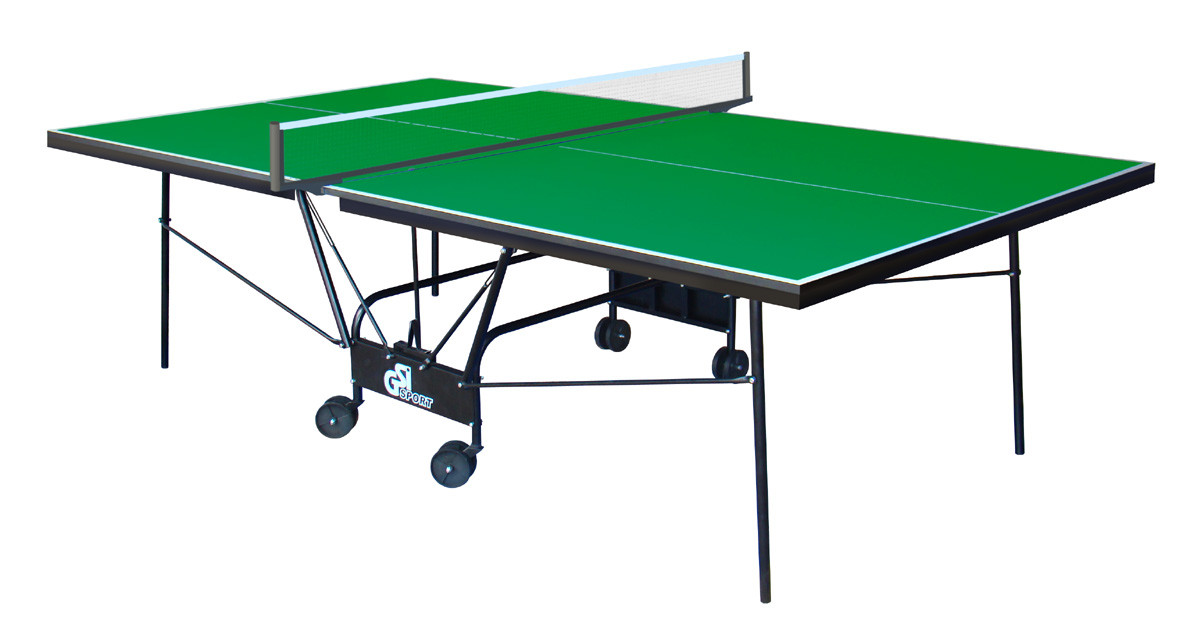 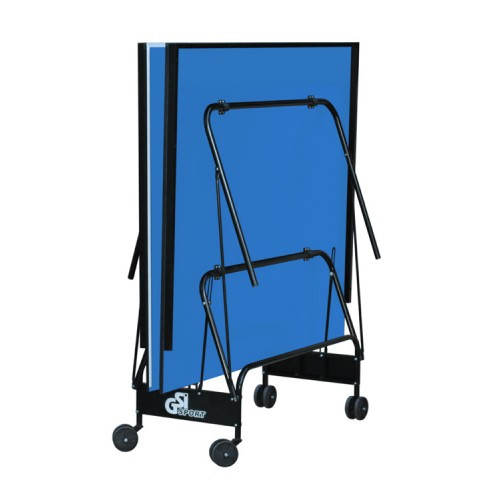 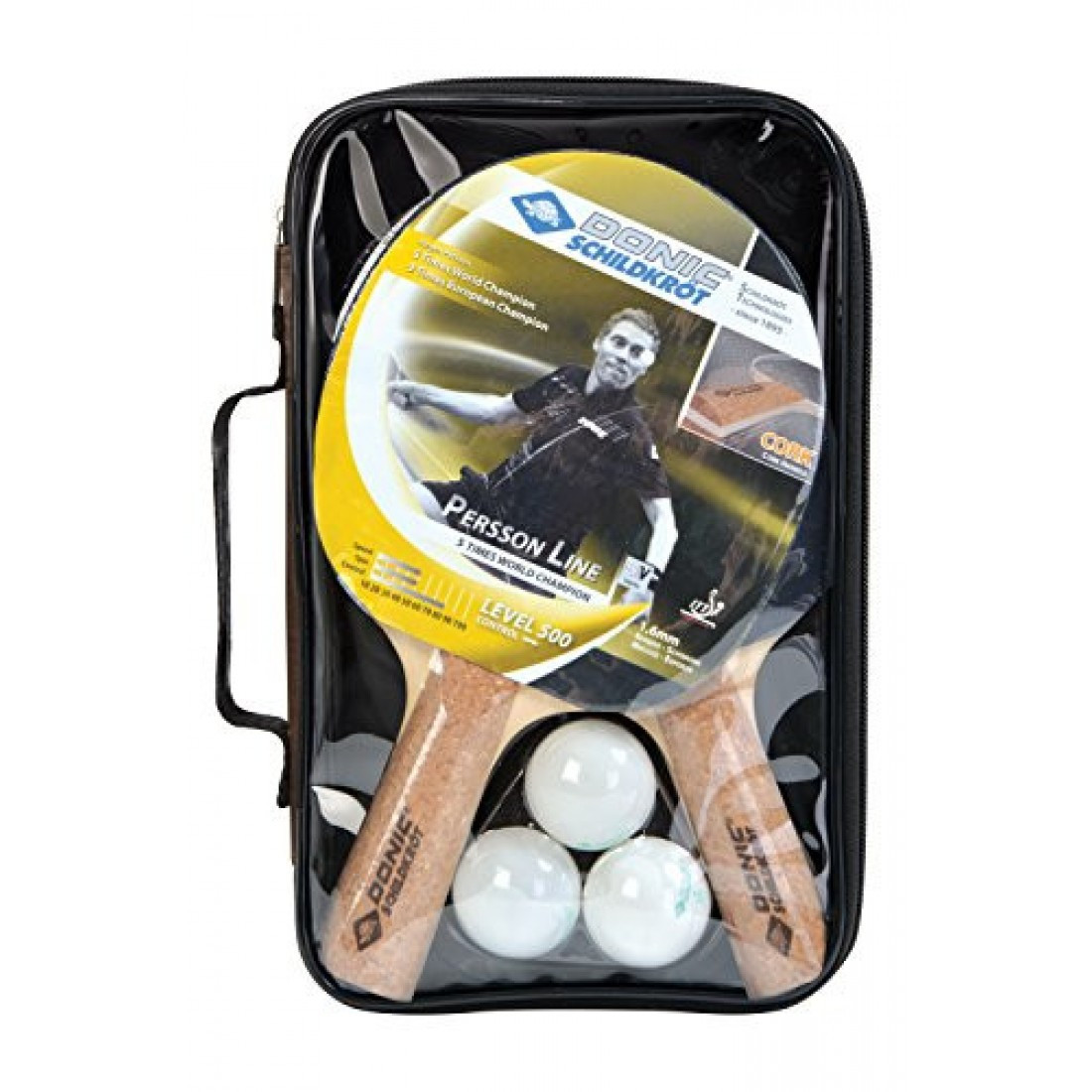 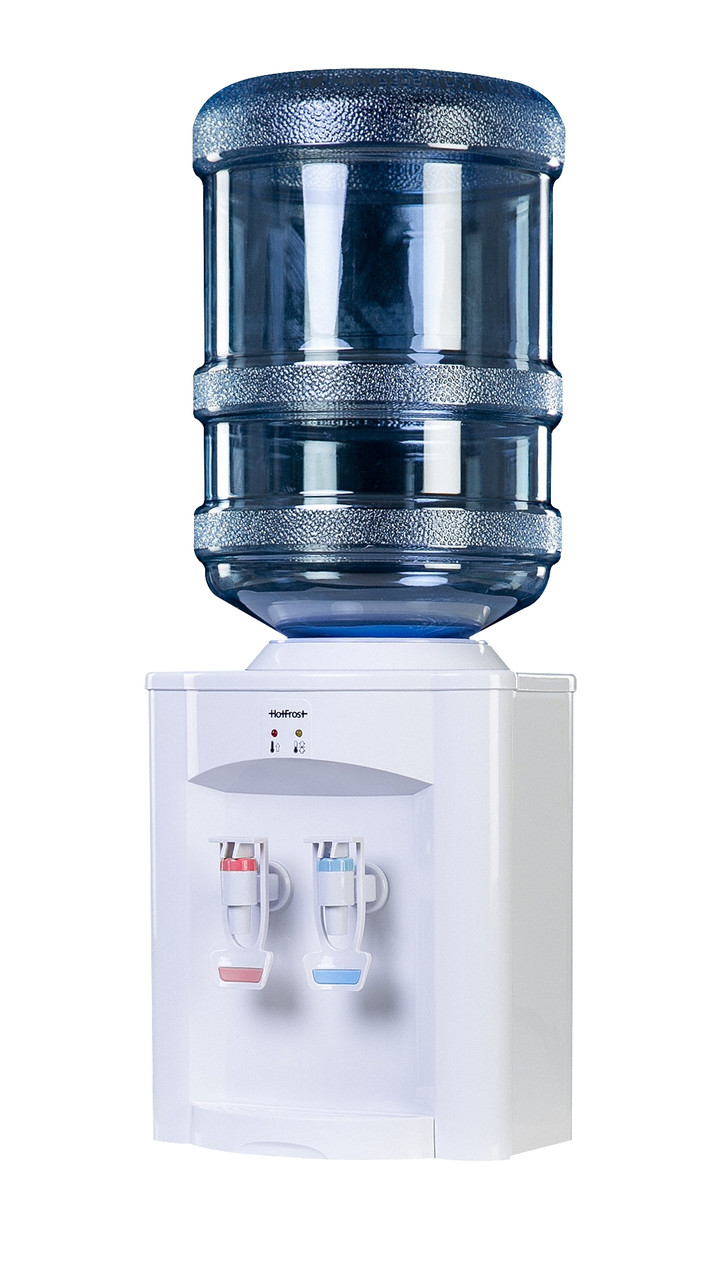 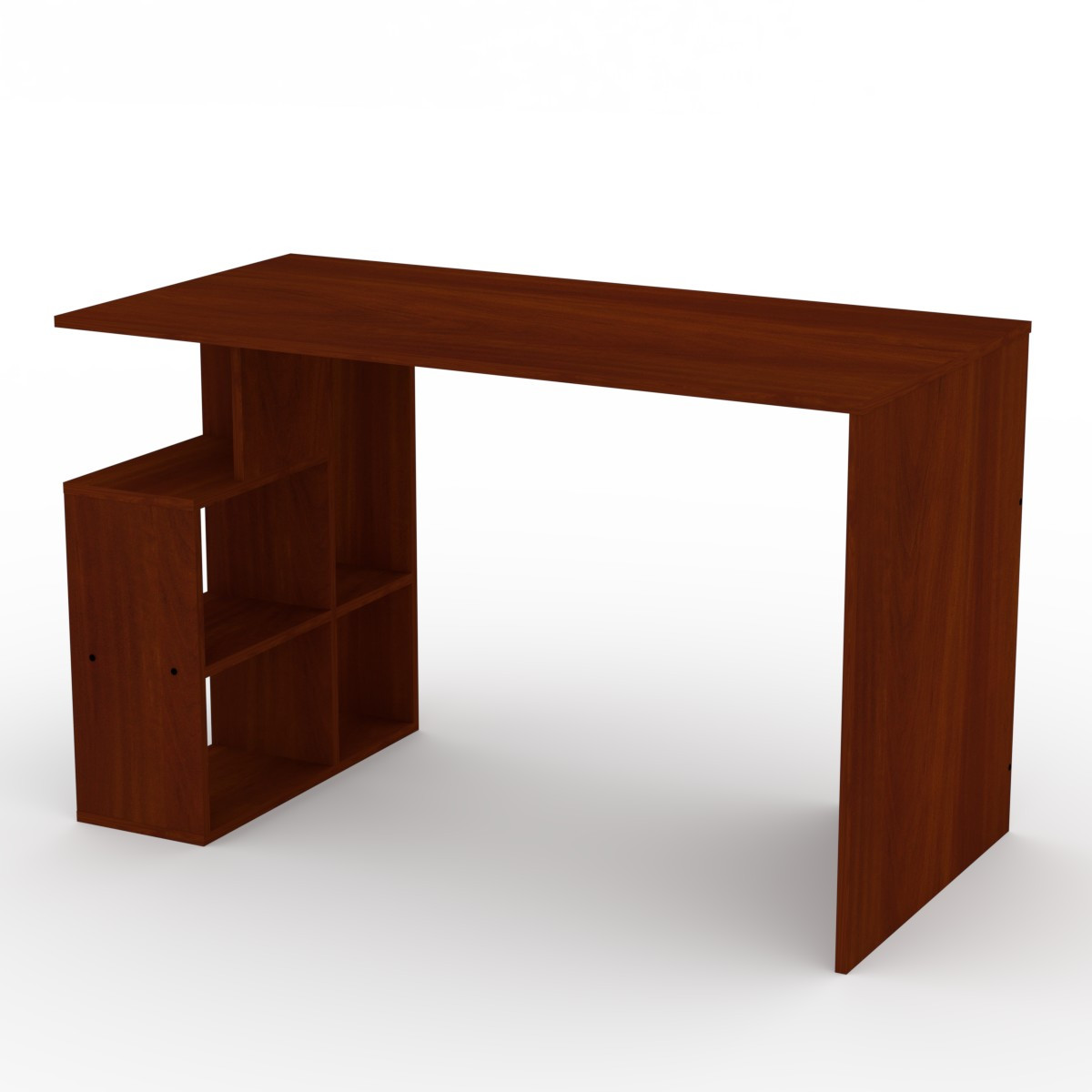 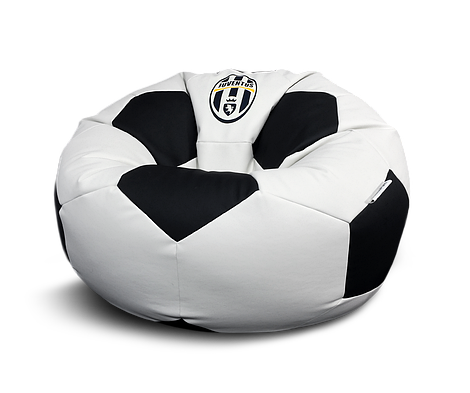 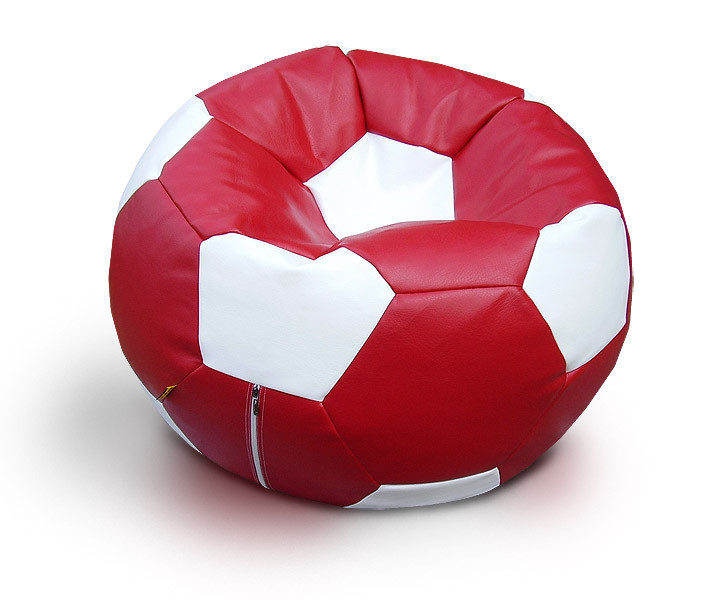 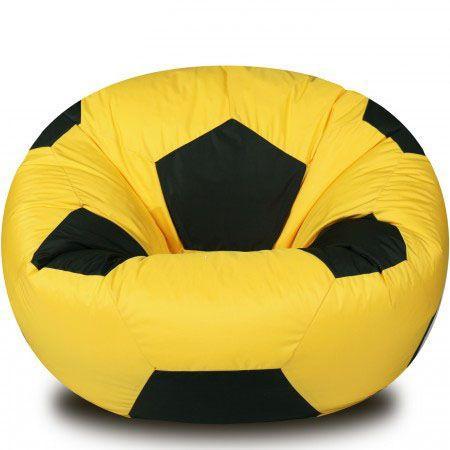 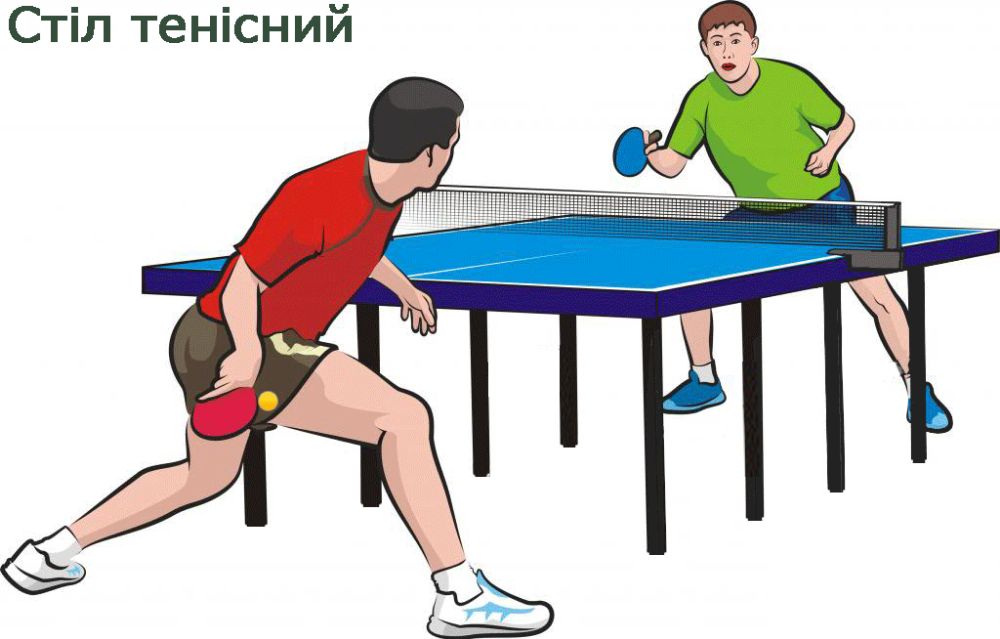 КВИТАНЦІЯ ПРО ПРИЙОМ ПРОЕКТУЗаповнюється Уповноваженою особоюДата надходження: 26.04.1961р.Номер у реєстрації проектів: 001ПІП та підпис особи, що реєструє: Іваницька Ганна Іванівна  _______                                 Номер та назва навчального закладуТернопільська ЗОШ І-ІІІ ст. №8Тернопільська ЗОШ І-ІІІ ст. №8Ідентифікаційний номер проекту001Ім’я та Прізвище авторкиабо представника від командиВалентина ВерляКлас навчального закладу:7-А класE-mail:valentuna.verlia@gmail.comКонтактний № тел.0683582122ПідписІм’я та прізвища учасників команди проектуАнтонюк Тетяна Ратуш Яна Найменування товарів(робіт, послуг)Вартість, грн.Тенісний стіл, розкладний7000 грнНабір для настільного тенісу (5 комплектів)5*700 = 3500 грнКулер для води1500 грнВода + чай300+20 грнСтолик1500 грнКрісло-мішок м’яч5*700 = 3500 грнДодаткові витрати: доставка3500 грнМонтаж2000 грнРозетка200 грнВСЬОГО23 200 грн